برنامه هفتگی نیمسال دوم سالتحصیلی 1402-1401 ، دکتر لطفعلی ناصری 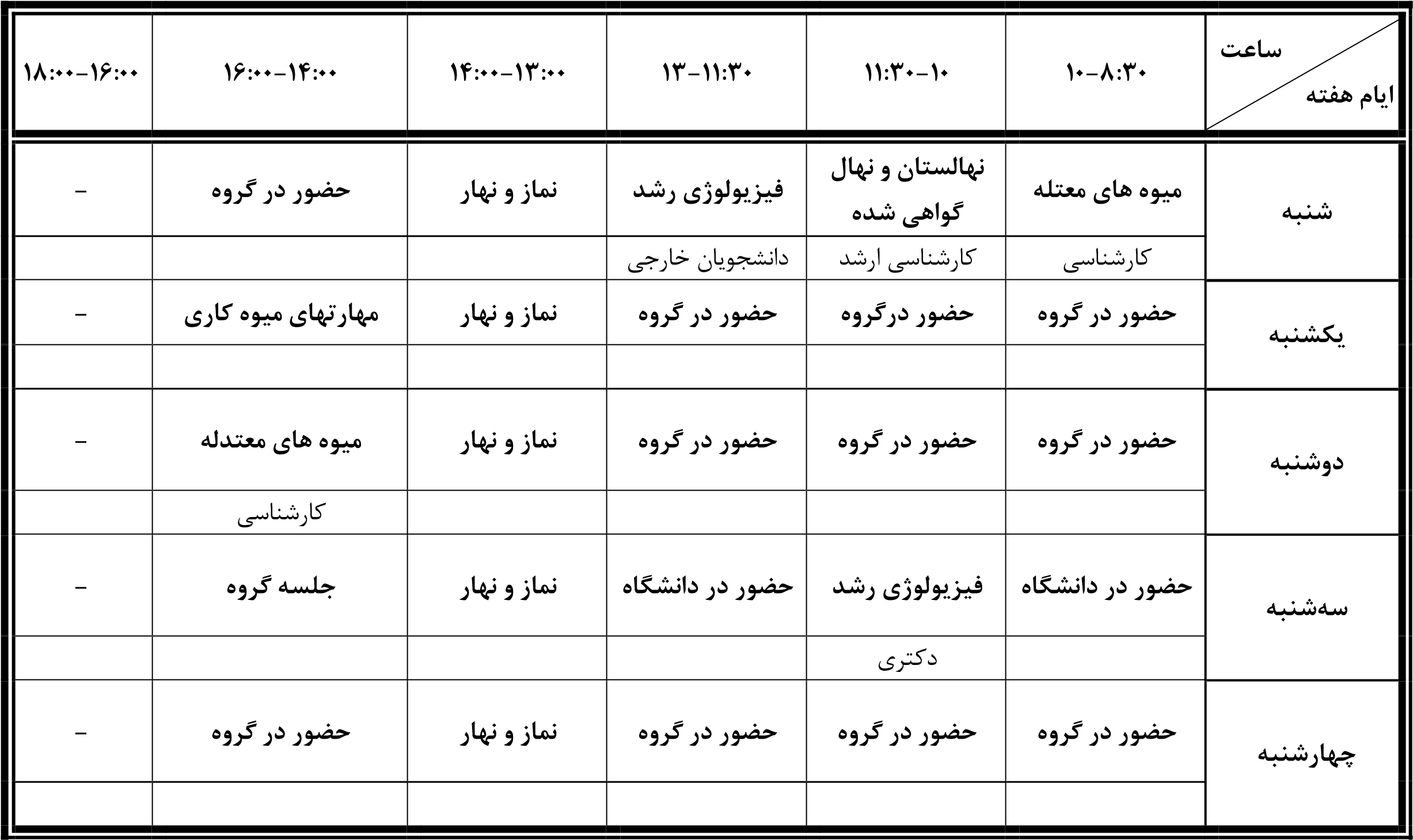  lotfalinaseri@yahoo.com :ایمیلبرنامه هفتگی نیمسال دوم سال‌تحصیلی 1402-1401، دکتر ابوالفضل علیرضالو          *    کلاس ها هر دو هفته یکبار برگزار خواهد شد          ایمیل (a.alirezalu@urmia.ac.ir; a.alirezalui@gmail.com)برنامه هفتگی نیمسال دوم سال‌تحصیلی 1402-1401، دکتر جعفر امیریبرنامه هفتگی نیمسال دوم سال‌تحصیلی 1402-1401، دکتر زهره جبارزادهبرنامه هفتگی نیمسال دوم سال‌تحصیلی 1402-1401، دکتر عباس حسنی* کلاسها یک هفته در میان برگزار خواهد شد و در ساعاتی که کلاس برگزار نمیشود وضعیت حضور در گروه است.برنامه هفتگی نیمسال دوم سال‌تحصیلی 1402-1401، دکتر محمد فتاحی* کلاسها یک هفته در میان برگزار خواهد شد و در ساعاتی که کلاس برگزار نمیشود وضعیت حضور در گروه است.برنامه هفتگی نیمسال دوم سال‌تحصیلی 1402-1401، دکتر حمید حسن پور           ایمیل: ha.hassanpour@urmia.ac.ir               برنامه هفتگی نیمسال دوم سال‌تحصیلی 1402-1401، دکتر محمدرضا اصغریبرنامه هفتگی نیمسال دوم سال‌تحصیلی 1402-1401، دکتر حبیب شیرزادبرنامه هفتگی نیمسال دوم سال‌تحصیلی 1402-1401، دکتر جواد رضاپور فرد* کلاسها در نیمه دوم ترم  برگزار خواهد شد و در ساعاتی که کلاس برگزار نمیشود وضعیت حضور دردفتر کار است.برنامه هفتگی نیمسال دوم سالتحصیلی 1401-1402 – دکتر علیرضا فرخزاد ایمیل: a.farokhzad@urmia.ac.ir شماره تماس 09144620291برنامه هفتگی نیمسال دوم سال‌تحصیلی 1402-1401، دکتر پرویز نوروزیبرنامه هفتگی نیمسال دوم سال‌تحصیلی 1402-1401، دکتر بهمن حسینی18:00-16:0016:00-14:0014:00-13:0013-11:3011:30-1010-8:30ساعتایام هفتهحضور در گروهباغبانی عمومینماز و نهارع باغبانی عمومی حضور در دفتر مهارت آموزیحضور در دفتر مهارت آموزیشنبهحضور در گروهکارشناسی نماز و نهارکارشناسی آموزش کلآموزش کلشنبهحضور در گروهشناسایی و  معرفی گیاهان دارویی بومی *نماز و نهارحضور در گروهحضور در دفتر مهارت آموزیحضور در دفتر مهارت آموزییکشنبهحضور در گروهکارشناسی ارشدنماز و نهارحضور در گروهآموزش کلآموزش کلیکشنبهتجزیه و تحلیل داده های آماریتجزیه و تحلیل داده های آماری نماز و نهاراستخراج مواد موثره*حضور در دفتر مهارت آموزیحضور در دفتر مهارت آموزیدوشنبهکارشناسی ارشدکارشناسی ارشدنماز و نهارکارشناسی ارشدآموزش کلآموزش کلدوشنبهکارورزی 2کارورزی 2نماز و نهارارزیابی و حفاظت منابع ژنتیکیحضور در دفتر مهارت آموزیحضور در دفتر مهارت آموزیسه‌شنبهکارشناسیکارشناسینماز و نهاردکتریآموزش کلآموزش کلسه‌شنبهحضور در گروهحضور در گروهنماز و نهارحضور در گروه هیات ممیزه یا مهارت آموزیهیات ممیزه یا مهارت آموزیچهارشنبهحضور در گروهحضور در گروهنماز و نهارحضور در گروه پردیس شهرپردیس شهرچهارشنبه18:00-16:0016:00-14:0014:00-1313-30/1130/11-1010-30/8ساعتایام هفته-حضور در گروهنماز و نهارتغذیه و متابولیسم گیاهیحضور در گروهحضور در گروهشنبهکارشناسی ارشدشنبه-حضور در گروهنماز و نهارمبانی تغذیه گیاهان باغبانی (نظری)حضور در گروهمبانی تغذیه گیاهان باغبانی (عملی)یکشنبهکارشناسیکارشناسییکشنبه-حضور در گروهنماز و نهارباغبانی عمومی (عملی)حضور در گروهباغبانی عمومی (نظری)دوشنبهکارشناسیکارشناسی دوشنبه-فیزیولوژی جذب و انتقالنماز و نهارحضور در گروهحضور در گروهحضور در گروهسه‌شنبهدکتریسه‌شنبه-حضور در گروهنماز و نهارحضور در گروهحضور در گروهحضور در گروهچهارشنبهچهارشنبه18:00-16:0016:00-14:0014:00-1313-30/1130/11-1010-30/8ساعتایام هفته-حضور در گروهنماز و نهارحضور در گروهحضور در گروهحضور در گروهشنبهشنبه-حضور در گروهنماز و نهارحضور در گروهحضور در گروهحضور در گروهیکشنبهیکشنبه-حضور در گروهنماز و نهارحضور در گروهمهارت های گلکاری 2فیزیولوژی گل ها و گیاهان زینتیدوشنبهکارشناسیکارشناسی ارشددوشنبه-جلسه گروهنماز و نهارروش های تجزیه و تحلیل داده های آماری در علوم باغبانیروش های تجزیه و تحلیل داده های آماری در علوم باغبانیگیاهان زینتی 2سه‌شنبهکارشناسی ارشدکارشناسی ارشدکارشناسیسه‌شنبه-حضور در گروهنماز و نهاربیوتکنولوژی گیاهیحضور در گروهمباحث نوین در اصلاح و بیوتکنولوژی گیاهان زینتی چهارشنبهکارشناسی ارشددکتریچهارشنبه18:00-16:0016:00-14:0014:00-1313-30/1130/11-1010-30/8ساعتایام هفته-تولید و پرورش سبزینماز و نهارحضور در معاونتمهارتهای سبزیکاری 2حضور در معاونتشنبهکارشناسیکارشناسیشنبهحضور در معاونتنماز و نهارجلسه شورای آموزشی دانشگاهجلسه شورای آموزشی دانشگاهتولید و پرورش سبزییکشنبهکارشناسییکشنبهتولید و بهرهبرداری گیاهان دارویی*حضور در معاونتنماز و نهارجلسه شورای دانشکدهجلسه شورای دانشکدهمدیریت تولید گیاهان باغبانیدوشنبهکارشناسیکارشناسی ارشددوشنبه-جلسه گروهنماز و نهارحضور در معاونتفیزیولوژی رشد و عملکرد*حضور در معاونتسه‌شنبهدکتریسه‌شنبه-حضور درمعاونتنماز و نهارحضور درمعاونتجلسه هیئت ممیزهتولید و بهره برداری گیاهان دارویی عملی* چهارشنبهکارشناسیچهارشنبه18:00-16:0016:00-14:0014:00-1313-30/1130/11-1010-30/8ساعتایام هفته-حضور در گروهنماز و نهارحضور در گروهحضور در گروهحضور در گروهشنبهشنبه-شناسایی و معرفی گیاهان دارویی بومینماز و نهارروشهای استخراج و شناسایی*تولید و بهره برداری گیاهان دارویی*حضور در گروهیکشنبهکارشناسی ارشدکارشناسی ارشدکارشناسییکشنبه-مورفولوژی و سیستکماتیک گیاهی عنماز و نهارجلسه شورای دانشکدهجلسه شورای دانشکدهحضور در گروهدوشنبهکارشناسیدوشنبه-جلسه گروهنماز و نهارمورفولوژی و سیستکماتیک گیاهیحضور در گروهمباحث نوین در اصلاح و بیوتکنولوژیسه‌شنبهکارشناسیدکتریسه‌شنبه-حضور در گروهنماز و نهارحضور در گروهحضور در گروهتولید و بهره برداری گیاهان دارویی عملی* چهارشنبهکارشناسیچهارشنبه18:00-16:0016:00-14:0014:00-1313-30/1130/11-1010-30/8ساعتایام هفته-حضور در گروهنماز و نهارحضور در گروهحضور در گروهحضور در گروهشنبهشنبه-اصول و روش های ازدیاد گیاهاننماز و نهارحضور در گروهحضور در گروهحضور در گروهیکشنبهکارشناسییکشنبه-اصول و روش های ازدیاد گیاهان عملینماز و نهارمیوههای ریز عملیعملیات درختان میوه میوههای ریز دوشنبهکارشناسیکارشناسیکارشناسی ارشدکارشناسی دوشنبهمباحث نوین در فیزیولوژی درختان میوهجلسه گروهنماز و نهارحضور در گروهحضور در گروهحضور در گروهسه‌شنبهدکتریسه‌شنبه-حضور در گروهنماز و نهارحضور در گروهحضور در گروهحضور در گروهچهارشنبهچهارشنبه18:00-16:0016:00-14:0014:00-1313-30/1130/11-1010-30/8ساعتایام هفته-حضور در گروهنماز و نهارحضور در گروهحضور در گروهفیزیولوژی پس از برداشت تکمیلی (میوهکاری)شنبهکارشناسی ارشدشنبهحضور در گروهنماز و نهارحضور در گروهحضور در گروهحضور در گروهیکشنبهیکشنبهحضور در گروهنماز و نهارع مواد تنظیم کننده رشد گیاهیمواد تنظیم کننده رشد گیاهیفیزیولوژی پس از برداشت تکمیلیدوشنبهکارشناسی ارشدکارشناسی ارشددانشجویان خارجیدوشنبه-حضور در گروهنماز و نهارحضور در گروهحضور در گروهحضور در گروهسه‌شنبهسه‌شنبه-حضور در گروهنماز و نهارحضور در گروهفیزیولوژی پس از برداشت تکمیلی (تولیدات گلخانهای)حضور در گروهچهارشنبهکارشناسی ارشدچهارشنبه18:00-16:0016:00-14:0014:00-1313-30/1130/11-1010-30/8ساعتایام هفتهع مدیریت آفات و بیماری ها در شرایط گلخانهاینماز و نهارحضور در دفتر کار(ساختمان مرکزی دانشگاه)حضور در دفتر کار (ساختمان مرکزی دانشگاه)حضور در دفتر کار (ساختمان مرکزی دانشگاه)شنبهکارشناسی ارشدکارشناسی ارشدشنبهحضور در دفتر کار (ساختمان مرکزی دانشگاه)نماز و نهارحضور در دفتر کار (ساختمان مرکزی دانشگاه)حضور در دفتر کار (ساختمان مرکزی دانشگاه)حضور در دفتر کار (ساختمان مرکزی دانشگاه)یکشنبهیکشنبهحضور در دفتر کار (ساختمان مرکزی دانشگاه)نماز و نهارحضور در دفتر کار (ساختمان مرکزی دانشگاه)حضور در دفتر کار (ساختمان مرکزی دانشگاه)حضور در دفتر کار (ساختمان مرکزی دانشگاه)دوشنبهدوشنبهمباحث نوین در فیزیولوژی درختان میوهجلسه شورای گروهنماز و نهارحضور در دفتر کار (ساختمان مرکزی دانشگاه)حضور در دفتر کار (ساختمان مرکزی دانشگاه)حضور در دفتر کار (ساختمان مرکزی دانشگاه)سه‌شنبهدکتریسه‌شنبهفیزیولوژی گیاهان در شرایط گلخانهایبیوشیمی گیاهی تکمیلینماز و نهارحضور در دفتر کار (ساختمان مرکزی دانشگاه)حضور در دفتر کار (ساختمان مرکزی دانشگاه)حضور در دفتر کار (ساختمان مرکزی دانشگاه)چهارشنبهکارشناسی ارشددکتریچهارشنبه18:00-16:0016:00-14:0014:00-1313-30/1130/11-1010-30/8ساعتایام هفته-ع ژنتیکنماز و نهارژنتیکچمن و گیاهان پوششیحضور در دفتر کارشنبهکارشناسیکارشناسیکارشناسیشنبهحضور در دفتر کارنماز و نهارحضور در دفتر کارمبانی بیوتکنولوژی و کشت بافت گیاهیحضور در دفتر کاریکشنبهکارشناسییکشنبهحضور در دفتر کارنماز و نهارع چمن و گیاهان پوششیع درختان و درختچه های  زینتیحضور در دفتر کاردوشنبهکارشناسیکارشناسیدوشنبه-جلسه گروهنماز و نهارحضور در دفتر کارنابسامانیهای فیزیولوژیکی پس از برداشتاصلاح گیاهان زینتیسه‌شنبهدکتریکارشناسی ارشدسه‌شنبه-حضور در دفتر کارنماز و نهارحضور در دفتر کاردرختان و درختچه های  زینتیمباحث نوین در اصلاح و بیوتکنولوژی گیاهان زینتی* چهارشنبهمجازیدکتریچهارشنبه 16:00-18:00 14:00-16:00 13:00-14:00 11:30-13:00 10- 11:30 8:30-10ایام هفته حضور در گروه  نهار و نمازمبانی اصلاح گیاهان باغبانی  عملیحضور در گروه حضور در گروه شنبه اصلاح گیاهان باغبانی تکمیلی نهار و نماز حضور در گروه حضور در گروه حضور در گروه یکشنبه حضور در گروه نهار و نماز اصلاح نباتات تکمیلی حضور در گروه حضور در گروه  دوشنبه حضور در گروه نهار و نماز طرح آزمایش های کشاورزی )1(عملی طرح آزمایش های  کشاورزی )1( حضور در گروه سهشنبه حضور در گروه نهار و نماز مبانی اصلاح گیاهان باغبانی روش های آماری پیشرفته حضور در گروه چهارشنبه 18:00-16:0016:00-14:0014:00-1313-30/1130/11-1010-30/8ساعتایام هفته-حضور در دانشگاه، مطالعه و راهنمایی دانشجویاننماز و نهارعملیات سیستمهای هیدروپونیکمدیریت گلخانه و اتوماسیونسیستمهای هیدروپونیکشنبهارشدارشدارشدشنبهحضور در دانشگاه، مطالعه و راهنمایی دانشجویاننماز و نهارحضور در دانشگاه، مطالعه و راهنمایی دانشجویانحضور در دانشگاه، مطالعه و راهنمایی دانشجویانحضور در دانشگاه، مطالعه و راهنمایی دانشجویانیکشنبهیکشنبهحضور در دانشگاه، مطالعه و راهنمایی دانشجویاننماز و نهارحضور در دانشگاه، مطالعه و راهنمایی دانشجویانتنشهای محیطی و بیماریهای فیزیولوژیک در گلخانهحضور در دانشگاه، مطالعه و راهنمایی دانشجویاندوشنبهکارشناسی ارشددوشنبه-جلسه گروهنماز و نهارحضور در دانشگاه، مطالعه و راهنمایی دانشجویانکارورزی 1فیزیولوژی گلدهی سه‌شنبهکارشناسیدکتری سه‌شنبه-حضور در دانشگاه، مطالعه و راهنمایی دانشجویاننماز و نهارحضور در دانشگاه، مطالعه و راهنمایی دانشجویانحضور در دانشگاه، مطالعه و راهنمایی دانشجویانحضور در دانشگاه، مطالعه و راهنمایی دانشجویانچهارشنبهچهارشنبه18:00-16:0016:00-14:0014:00-1313-30/1130/11-1010-30/8ساعتایام هفتهبیوتکنولوژی گیاهینماز و نهارحضور در دفتر کار(ساختمان مرکزی دانشگاه)حضور در دفتر کار (ساختمان مرکزی دانشگاه)حضور در دفتر کار (ساختمان مرکزی دانشگاه)شنبهکارشناسی ارشدکارشناسی ارشدشنبهاصلاح گیاهان داروییحضور در دفتر کار (ساختمان مرکزی دانشگاه)نماز و نهارحضور در دفتر کار (ساختمان مرکزی دانشگاه)حضور در دفتر کار (ساختمان مرکزی دانشگاه)حضور در دفتر کار (ساختمان مرکزی دانشگاه)یکشنبهکارشناسی ارشدیکشنبهحضور در دفتر کار (ساختمان مرکزی دانشگاه)نماز و نهارحضور در دفتر کار (ساختمان مرکزی دانشگاه)حضور در دفتر کار (ساختمان مرکزی دانشگاه)حضور در دفتر کار (ساختمان مرکزی دانشگاه)دوشنبهدوشنبهبیوتکنولوژی گیاهیجلسه شورای گروهنماز و نهارحضور در دفتر کار (ساختمان مرکزی دانشگاه)حضور در دفتر کار (ساختمان مرکزی دانشگاه)حضور در دفتر کار (ساختمان مرکزی دانشگاه)سه‌شنبهکارشناسی ارشد-خارجیسه‌شنبهبیوتکنولوژی در علوم باغبانینماز و نهارحضور در دفتر کار (ساختمان مرکزی دانشگاه)حضور در دفتر کار (ساختمان مرکزی دانشگاه)حضور در دفتر کار (ساختمان مرکزی دانشگاه)چهارشنبهدکتریچهارشنبه